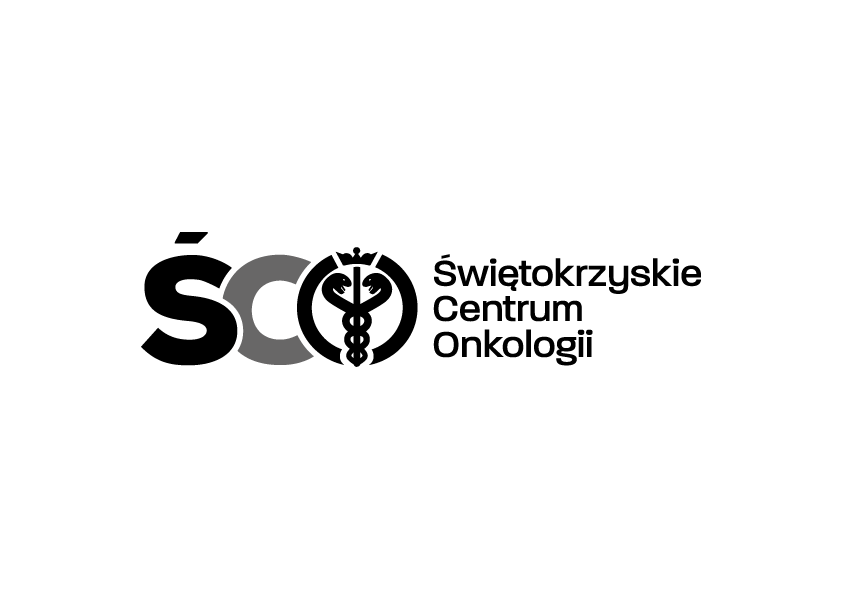 Adres: ul. Artwińskiego , 25-734 Kielce  Sekcja Zamówień Publicznychtel.: (0-41) 36-74-279  									Kielce dn. 09.03.2023rAZP.2411.51.2023.IA								 							 WSZYSCY WYKONAWCY ZMIANA SWZZMIANA TERMINU  OTWARCIA I SKŁADANIA OFERYDotyczy:. Zakup wraz z dostawą odczynników  do ilościowego oznaczania alergenów IgE swoistych metodą immunoenzymatyczną dla Zakładu Markerów Nowotworowych   Świętokrzyskiego Centrum Onkologii w Kielcach.    Na podstawie art. 286 ust. 1 ustawy Prawo zamówień publicznych, Zamawiający zmienia treść Specyfikacji warunków zamówienia poprzez załączenie aktualnego Załącznika nr 2/ Pakiet nr 1- formularz cenowy/ i  Załącznika nr  2A/Specyfikacja techniczna/.  Jednocześnie  Zamawiający na podstawie art. 286 ust. 3 ustawy Prawo zamówień publicznych, przedłuża termin składania ofert.Zamawiający wyznacza termin składania ofert na dzień 22.03.2023r. godz. 9:00 oraz termin otwarcia ofert na dzień 22.03.2023r. godz. 10:00.ROZDZIAŁ XII – SPOSÓB ORAZ TERMIN SKŁADANIA OFERT otrzymuje brzmienie:Ofertę należy złożyć w terminie do dnia 22.03.2023r.  do godz. 9:00.Sposób składania ofert: za pośrednictwem platformy zakupowej: https://platformazakupowa.pl/pn/onkol_kielce  (Zob. Rozdział V). Otwarcie ofert nastąpi na platformie zakupowej, o której mowa w pkt 2, w dniu 22.03.2023 r.  o godz. 10:00.Zamawiający, najpóźniej przed otwarciem ofert, udostępni na stronie internetowej prowadzonego postępowania informację o kwocie, jaką zamierza przeznaczyć na sfinansowanie zamówienia.        Ponadto na podstawie art. 286 ust. 1 ustawy Prawo zamówień publicznych Zamawiający zmienia zapisy SWZ w zakresie ROZDZIAŁU VI – TERMIN ZWIĄZANIA OFERTĄz dnia  15.04.2023r. na 20.04.2023r.ROZDZIAŁ VI – TERMIN ZWIĄZANIA OFERTĄ otrzymuje brzmienie:,,Wykonawca jest związany ofertą do dnia 20.04.2023r.”      Odpowiednio na podstawie art. 286 ust. 9 ustawy Prawo zamówień publicznych  zmianie ulega również ogłoszenie o zamówieniu.Pozostałe zapisy SWZ pozostają bez zmian.     Modyfikacja jest wiążąca dla wszystkich uczestników postępowaniaZ poważaniem Kierownik Sekcja Zamówień Publicznych mgr Mariusz Klimczak